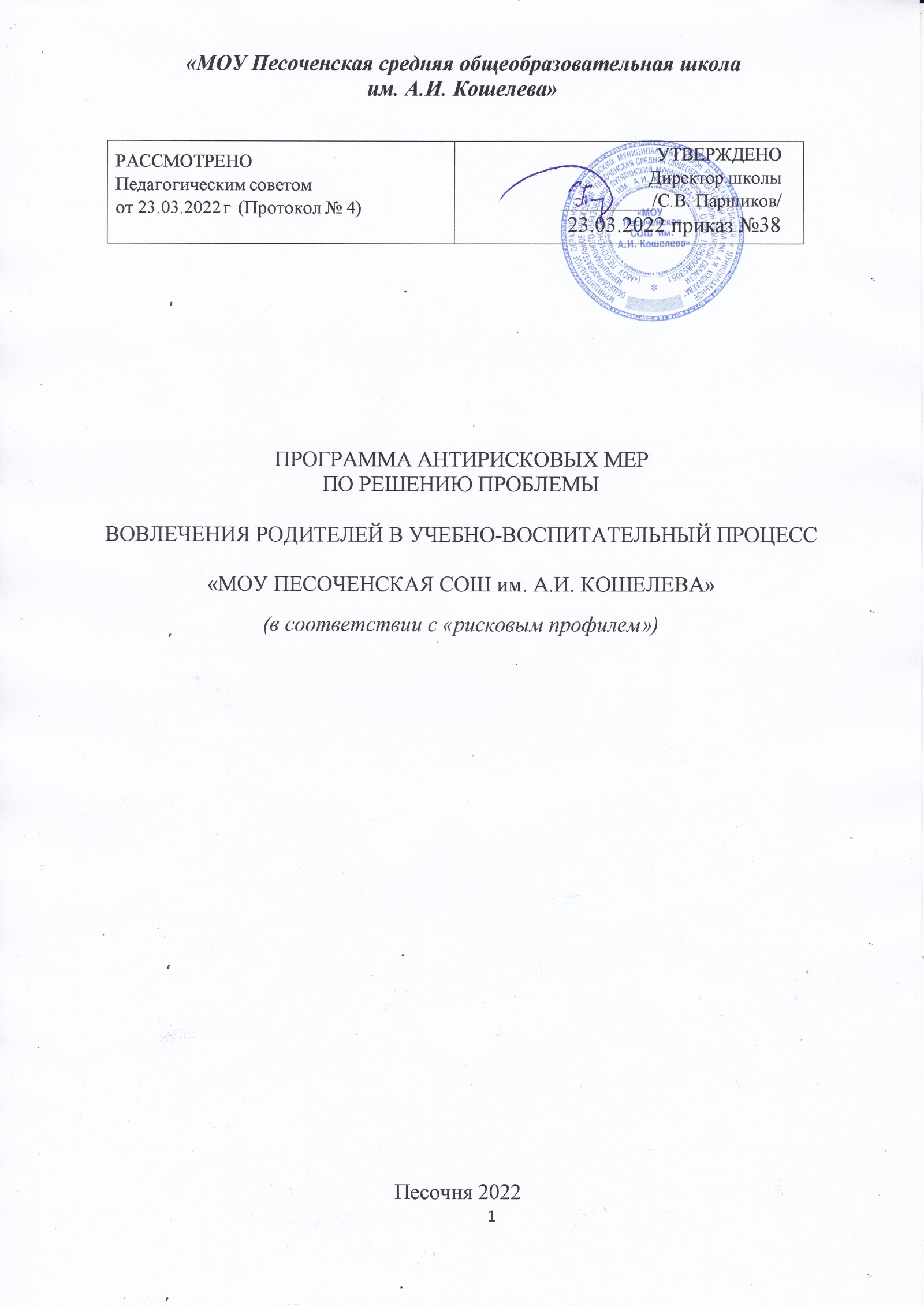 Актуальность программыРодительское вовлечение в образовательный процесс может помочь улучшить образовательные результаты детей, в этом ключе выстраивание открытых, эффективных, доверительных и сотруднических отношений между семьей/родителями и школой является одной из важнейших задач, которая стоит перед учителями, директором и другими сотрудниками школы. Налаженная коммуникация между школой и семьей  и вовлечение родителей в образование детей положительно влияют на академические успехи школьников и их мотивацию к обучению, повышают заинтересованность учителей, снижают уровень насилия в школе, улучшают репутацию школы в профессиональных кругах и в местном сообществе.Для этого учителям необходимы понятные, эффективные инструменты, которые адаптировались под те реалии и контекст, в которых школа работает. К сожалению, те инструменты и способы вовлечения и коммуникации с родителями, которые школа привыкла применять в своей практике, сегодня не отвечают запросам, не учитывают индивидуальные особенности семей. Это способствует уходу семьи из школы, появлению конфликтных ситуаций, ухудшению психологического благополучия обучающихся.  Цель: создать условия для  участия родителей (законных представителей)  в образовательном процессе школы и ускорить проводимые процессы модернизации и перестройки работы школы, направленные на преодоление низких образовательных результатов.Задачи:Постепенная смена приоритетов от материальных к духовно-нравственным, осознание ценности качественного образования в родительской среде.Повышение интереса и степени информированности родителей (законных представителей) о жизни образовательной организации, мотивации родителей к участию в управлении образовательной организацией.Формирование взаимного доверия и уважения между родителями и педагогическими работниками с помощью повышения вовлеченности родителей в жизнь школы.Оказание помощи родителям в воспитании, развитии социального опыта, коммуникативных навыков и умений у детей, в том числе у детей, испытывающих трудности в обучении.Показатели и индикаторы цели:доля родителей (законных представителей) привлеченных к участию в управлении образовательной деятельностью и жизнью школы;доля родителей, посещающих родительские собрания, лектории, конференции и др.;доля родителей,	включённых в систему психолого-педагогического просвещения;охват родителей коллективно-творческими делами (участие во внеурочной деятельности, в традиционных мероприятиях классов и ОУ);готовность родителей к участию в различных совместных проектах;эффективные формы работы с семьей, повышающих активность родителей;наличие родительских комитетов классов и ОУ;степень доверия родителей ОО;контроль за успеваемостью обучающихся со стороны родителей;доля обучающихся, повысившая свои образовательные результатыскорость реакции родителей на запросы ОО, и наоборот;доля пользования родителями электронного дневника;еженедельное обновление сайта с информацией для родителей;уровень удовлетворённости родителей организацией учебно- воспитательного процесса, совместной деятельностью.Сроки реализации программы:Первый этап (март - апрель 2022 года) – подготовительный.Цель: разработка и утверждение программы антирисковых мер.Второй этап (май - октябрь 2022 года) – экспериментально - внедренческий. Цель: реализация плана мероприятий по достижению целей и задач.Третий этап (начало ноября 2022 года) - этап промежуточного контроля и коррекции.Цель: отслеживание и корректировка результатов реализации программы.Четвертый этап (вторая половина декабря 2021 года) – этап итогового контроля. Цель: подведение итогов реализации Программы.	Меры /мероприятия по достижению цели и задач:Определение перспективных направлений взаимодействия с родителями обучающихся на основе диагностических материалов.Участие родителей в мониторингах  по вопросу удовлетворенности  деятельностью образовательной организации.Организация сотрудничества с родителями по вопросам управления школой;Расширение сферы и форм сотрудничества с семьей; вовлечение в совместную творческую, социально значимую деятельность;Повышение роли социально - психологической службы  при организации  индивидуальной работы  с родителями;Повышение психолого-педагогических знаний родителей;Контроль за воспитанием и содержанием детей в социально неблагополучных семьях;Организация помощи родителям обучающихся, испытывающих трудности в обучении; Проведение родительских собраний (лекториев, встреч) по темам:«Эмоциональное благополучие детей в семье».«Роль семьи и роль школы в воспитании ребенка».«Учёт физиологических и психологических особенностей детей подросткового возраста в их воспитании».Проведение совместных праздников и традиционных мероприятий.Консультации и групповые занятия по освоению компьютерных технологий, используемых в учебно-воспитательном процессе (электронный дневник, сайт школы, РСДО) Мониторинг удовлетворённости родителей образовательным и воспитательным процессом.Ожидаемые конечные результаты реализации Программыантирисковых мер:Создание условий, повышающих качество знаний обучающихся с трудностями в обучении и школы в целом, созданные всеми участниками образовательного процесса: обучающимися, их родителями (законными представителями), педагогами.Осознание ценности качественного образования в родительской среде.Выявление перспективных направлений взаимодействия с родителями обучающихся на основе диагностических материалов.Увеличение   показателей  родительской активности в учебно-воспитательном процесс.Осознание родителями значимости и ответственности за образование детей и повышение их роли управлении качеством образования.Активизация контроля родителей за успеваемостью детей.Существенное изменение  позиции  некоторых семей  по отношению к школе.Помощь родителей в подготовке совместных мероприятий с детьми и их участие в этих мероприятиях.Организация продуктивного сотрудничества классных руководителей и родителей.Конструктивное разрешение возникающих вопросов между школой и родителями.Информирование родителей о результатах образовательной деятельности и качестве предоставляемых услуг.Повышение уровня родительской компетентности, психолого-педагогической культуры родителей.		Исполнители:Администрация, педагогический коллектив школы, родительское сообщество.ПриложениеДорожная карта реализации программы антикризисных мер по направлению «Проблемы с вовлеченностью родителей»Задача Мероприятие Дата реализацииПоказатели Ответственные Постепенная смена приоритетов от материальных к духовно-нравственным, осознание ценности качественного образования в родительской среде.Участие родителей в мониторингах  по вопросу удовлетвореннос-ти  деятельностью образовательной организации.Определение перспективных направлений взаимодействия с родителями обучающихся на основе диагностических материалов.Май-июнь  2021 годаСкорость реакции родителей на запросы ОО, и наоборот;Готовность родителей к участию в различных совместных проектах;Уровень удовлетворённости родителей организацией учебно- воспитательного процесса, совместной деятельностью.Администрация школы, классные руководители, классные и школьные родительские комитеты.Постепенная смена приоритетов от материальных к духовно-нравственным, осознание ценности качественного образования в родительской среде.Повышение психолого-педагогических знаний родителей.В течение 2022-2023 уч.г.Степень доверия родителей ОО;Администрация школы, МС, руководители творческих лабораторий.Постепенная смена приоритетов от материальных к духовно-нравственным, осознание ценности качественного образования в родительской среде.Проведение родительских собраний (лекториев, встреч) по теме:«Роль семьи и роль школы в воспитании ребенка».В течение 1-й четверти 2022-2023 уч.г.Доля родителей, посещающих родительские собрания, лектории, конференции и др.;Зам. директора по УВР и ВР, классные руководителиПовышение интереса и степени информированности родителей (законных представителей) о жизни образовательной организации, мотивации родителей к участию в управлении образовательной организацией.Организация сотрудничества с родителями по вопросам управления школой.Май-сентябрь 2022 годаДоля родителей (законных представителей) привлеченных к участию в управлении образовательной деятельностью и жизнью школы;Наличие родительских комитетов классов и ОУ.Администрация школы, классные руководители.Повышение интереса и степени информированности родителей (законных представителей) о жизни образовательной организации, мотивации родителей к участию в управлении образовательной организацией.Консультации и групповые занятия по освоению компьютерных технологий, используемых в учебно-воспитательном процессе (электронный дневник, сайт школы, РСДО).В течение 2022-2023 уч.г.Доля родителей, включённых в систему психолого-педагогического просвещения;Доля пользования родителями электронного дневника;Еженедельное обновление сайта с информацией для родителей.Администрация школы, МС, классные руководители.Формирование взаимного доверия и уважения между родителями и педагогическими работниками с помощью повышения вовлеченности родителей в жизнь школы.Расширение сферы и форм сотрудничества с семьей; вовлечение в совместную творческую, социально значимую деятельность.В течение 2022-2023 уч.г.Эффективные формы работы с семьей, повышающих активность родителей.Администрация школы, МС, классные руководители.Формирование взаимного доверия и уважения между родителями и педагогическими работниками с помощью повышения вовлеченности родителей в жизнь школы.Повышение роли социально - психологической службы  при организации  индивидуальной работы  с родителями.В течение 2022-2023 уч.г.Эффективные формы работы с семьей, повышающих активность родителей.Администрация школы, школьный психолог, классные руководители.Формирование взаимного доверия и уважения между родителями и педагогическими работниками с помощью повышения вовлеченности родителей в жизнь школы.Проведение совместных праздников и традиционных мероприятий.В течение 2022-2023 уч.г.Охват родителей коллективно-творческими делами (участие во внеурочной деятельности, в традиционных мероприятиях классов и ОУ).Зам. директора по УВР и ВР, классные руководители.Оказание помощи родителям в воспитании, развитии социального опыта, коммуникативных навыков и умений у детей, испытывающих трудности в обучении.Организация помощи родителям обучающихся, испытывающих трудности в обучении.В течение 2022-2023 уч.г.Контроль за успеваемостью обучающихся со стороны родителей;Доля обучающихся, повысившая свои образовательные результаты.Администрация школы, классные руководители, МС, педагог-психолог.Оказание помощи родителям в воспитании, развитии социального опыта, коммуникативных навыков и умений у детей, испытывающих трудности в обучении.Проведение родительских собраний (лекториев, встреч) по темам: «Эмоциональное благополучие детей в семье».«Учёт физиологических и психологических особенностей детей подросткового возраста в их воспитании».Первое полугодие 2022-2023 уч.г.Контроль за успеваемостью обучающихся со стороны родителей;Доля обучающихся, повысившая свои образовательные результаты.Администрация школы, классные руководители.Оказание помощи родителям в воспитании, развитии социального опыта, коммуникативных навыков и умений у детей, испытывающих трудности в обучении.Контроль за воспитанием и содержанием детей в социально неблагополучных семьях.В течение 2022-2023 уч.г.Контроль за успеваемостью обучающихся со стороны родителей;Доля обучающихся, повысившая свои образовательные результаты.Администрация школы, классные руководители.